О самоизоляции работника в возрасте старше 65 летУказа Главы Республики Саха (Якутия) от 15 февраля 2021 года № 1673 “О внесении изменений в отдельные правовые акты Главы Республики Саха (Якутия)”, распоряжения Окружной администрации города Якутска от 16 февраля №255р “Об организации работы муниципальных учреждений и предприятий городского округа “город Якутск” в период с 16 февраля 2021 года по 01 марта 2021 года”, в целях недопущения распространения коронавирусной инфекции COVID -19,ПРИКАЗЫВАЮ:1. В период с 16 февраля по 01 марта 2021 года работнику в возрасте 65 и старше лет Пивовар Марии Петровне, 22.02.1944 г.р., сторожу, проживающей на территории городского округа «город Якутск», соблюсти режим самоизоляции.2. Режим самоизоляции должен быть обеспечен по месту  проживания.Директор					п/п		                                     Н.Г. Цыпандин						                                            Муниципальное бюджетное учреждение дополнительного образования «Детско-юношеская спортивная школа №1» городского округа «город Якутск»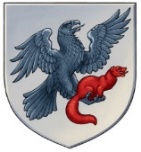 «Дьокуускай куорат» куораттааҕы уокуругун«1 нүɵмэрдээх оҕо спортивнай оскуолата»эбии үɵрэхтээhиҥҥэмуниципальнай бюджет тэрилтэтэ ул. Дзержинского, д. 5, г. Якутск, 677000, тел/факс. (4112)34-14-62, тел. (4112)42-01-05, e-mail: dush1ykt@mail.ruул. Дзержинского, д. 5, г. Якутск, 677000, тел/факс. (4112)34-14-62, тел. (4112)42-01-05, e-mail: dush1ykt@mail.ruул. Дзержинского, д. 5, г. Якутск, 677000, тел/факс. (4112)34-14-62, тел. (4112)42-01-05, e-mail: dush1ykt@mail.ruПРИКАЗ «_17_»_февраля_ 2021  г.                                                                                                  №03-02/ 36_г. ЯкутскПРИКАЗ «_17_»_февраля_ 2021  г.                                                                                                  №03-02/ 36_г. ЯкутскПРИКАЗ «_17_»_февраля_ 2021  г.                                                                                                  №03-02/ 36_г. Якутск